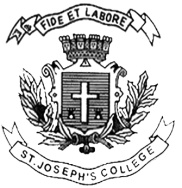 ST. JOSEPH’S COLLEGE (AUTONOMOUS), BENGALURU-27B.A SOCIOLOGY –VI SEMESTERSEMESTER EXAMINATION- APRIL 2020SO6312: SOCIOLOGY OF URBAN COMMUNITIESTime: 2 ½ hrs                                                                             Maximum Marks:70This question paper has one printed page and three parts.I    Answer any four of the following in one full page each     (5*4=20)State the importance of study on UrbanizationWrite a short note on Smart Cities Mission in IndiaGive  full forms of BWSSB, BESCOM, BMTC, BBMP & JNNURMDefine city & Bring out the classification of citiesWhat is urban Agglomeration?II   Answer any two of the fallowing in about two pages each   (10*2=20)Discuss  the urban communities  influence on rural communityWrite the impact of urbanization on family lifeWhy Bangalore is considered as Pensioners Paradise?III   Answer any two of the fallowing in about three pages each (15*2=20)Explain the Advantages & Disadvantages of living in the cityBriefly illustrate the historical process of the emergence of Bangalore Enumerate the differences between Rural & Urban communities SO6312-C-2020